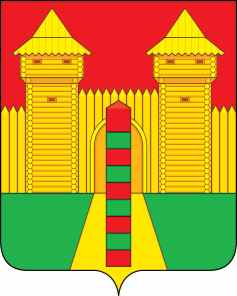 АДМИНИСТРАЦИЯ  МУНИЦИПАЛЬНОГО  ОБРАЗОВАНИЯ «ШУМЯЧСКИЙ  РАЙОН» СМОЛЕНСКОЙ  ОБЛАСТИРАСПОРЯЖЕНИЕот 14.12.2020г.    № 413-р           п. Шумячи             В соответствии со статьей 28 Устава муниципального образования «Шумячский район» Смоленской области            1. Внести в Шумячский районный Совет депутатов проект решения «О внесении изменений в перечень передаваемых в собственность муниципального образования «Шумячский район» Смоленской области объектов, относящихся к государственной собственности Смоленской области, утвержденный решением Шумячского районного Совета депутатов от 30.11.2020г. № 48»              2. Назначить начальника Отдела экономики и комплексного развития Администрации муниципального образования «Шумячский район» Смоленской области Старовойтова Юрия Александровича официальным представителем при рассмотрении Шумячским районным Советом депутатов проекта решения «О внесении изменений в перечень передаваемых в собственность муниципального образования «Шумячский район» Смоленской  области объектов, относящихся к государственной собственности Смоленской области, утвержденный решением Шумячского районного Совета депутатов от 30.11.2020г. № 48».Глава муниципального образования «Шумячский район» Смоленской области                                                А.Н. Васильев О внесении в Шумячский районный Совет депутатов проекта решения «О внесении изменений в перечень передаваемых в собственность муниципального образования «Шумячский район» Смоленской  области объектов, относящихся к государственной собственности Смоленской области, утвержденный решением Шумячского районного Совета депутатов от 30.11.2020г. № 48»